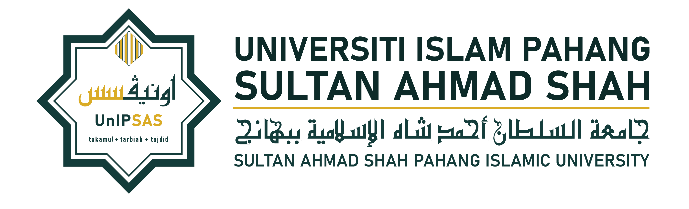 NOTA: SEMUA PERMOHONAN DIANGGAP SULIT. KEPUTUSAN JAWATANKUASA PENILAIAN PENYELIDIKAN UnIPSAS ADALAH MUKTAMAD.NOTE: APPLICATIONS SUBMITTED WILL BE TREATED IN FULL CONFIDENCE. THE DECISION OF THE UnIPSAS RESEARCH COMMITTEE ASSESSMENT IS FINAL.PUSAT PENGURUSAN PENYELIDIKANUniversiti Islam Pahang Sultan Ahmad ShahKM-8 Jalan Gambang, 25150 Kuantan, Pahang.Tel : 03 – 536 5353/ 51E-mel : rmc@unipsas.edu.myPUSAT PENGURUSAN PENYELIDIKANUniversiti Islam Pahang Sultan Ahmad ShahKM-8 Jalan Gambang, 25150 Kuantan, Pahang.Tel : 03 – 536 5353/ 51E-mel : rmc@unipsas.edu.myPUSAT PENGURUSAN PENYELIDIKANUniversiti Islam Pahang Sultan Ahmad ShahKM-8 Jalan Gambang, 25150 Kuantan, Pahang.Tel : 03 – 536 5353/ 51E-mel : rmc@unipsas.edu.myPUSAT PENGURUSAN PENYELIDIKANUniversiti Islam Pahang Sultan Ahmad ShahKM-8 Jalan Gambang, 25150 Kuantan, Pahang.Tel : 03 – 536 5353/ 51E-mel : rmc@unipsas.edu.myPUSAT PENGURUSAN PENYELIDIKANUniversiti Islam Pahang Sultan Ahmad ShahKM-8 Jalan Gambang, 25150 Kuantan, Pahang.Tel : 03 – 536 5353/ 51E-mel : rmc@unipsas.edu.myPUSAT PENGURUSAN PENYELIDIKANUniversiti Islam Pahang Sultan Ahmad ShahKM-8 Jalan Gambang, 25150 Kuantan, Pahang.Tel : 03 – 536 5353/ 51E-mel : rmc@unipsas.edu.myPUSAT PENGURUSAN PENYELIDIKANUniversiti Islam Pahang Sultan Ahmad ShahKM-8 Jalan Gambang, 25150 Kuantan, Pahang.Tel : 03 – 536 5353/ 51E-mel : rmc@unipsas.edu.myPUSAT PENGURUSAN PENYELIDIKANUniversiti Islam Pahang Sultan Ahmad ShahKM-8 Jalan Gambang, 25150 Kuantan, Pahang.Tel : 03 – 536 5353/ 51E-mel : rmc@unipsas.edu.myBORANG PERMOHONAN GERAN PENYELIDIKAN UnIPSASUnIPSAS RESEARCH GRANT SCHEME APPLICATION FORMTiga (3) salinan borang ini hendaklah diserahkan kepada Pusat Pengurusan Penyelidikan,Universiti Islam Pahang Sultan Ahmad ShahThree (3) copies of this form must be submitted to the Research Management Centre,Universiti Islam Pahang Sultan Ahmad Shah.[Borang yang tidak lengkap akan ditolak | Incomplete form will be rejected]BORANG PERMOHONAN GERAN PENYELIDIKAN UnIPSASUnIPSAS RESEARCH GRANT SCHEME APPLICATION FORMTiga (3) salinan borang ini hendaklah diserahkan kepada Pusat Pengurusan Penyelidikan,Universiti Islam Pahang Sultan Ahmad ShahThree (3) copies of this form must be submitted to the Research Management Centre,Universiti Islam Pahang Sultan Ahmad Shah.[Borang yang tidak lengkap akan ditolak | Incomplete form will be rejected]BORANG PERMOHONAN GERAN PENYELIDIKAN UnIPSASUnIPSAS RESEARCH GRANT SCHEME APPLICATION FORMTiga (3) salinan borang ini hendaklah diserahkan kepada Pusat Pengurusan Penyelidikan,Universiti Islam Pahang Sultan Ahmad ShahThree (3) copies of this form must be submitted to the Research Management Centre,Universiti Islam Pahang Sultan Ahmad Shah.[Borang yang tidak lengkap akan ditolak | Incomplete form will be rejected]BORANG PERMOHONAN GERAN PENYELIDIKAN UnIPSASUnIPSAS RESEARCH GRANT SCHEME APPLICATION FORMTiga (3) salinan borang ini hendaklah diserahkan kepada Pusat Pengurusan Penyelidikan,Universiti Islam Pahang Sultan Ahmad ShahThree (3) copies of this form must be submitted to the Research Management Centre,Universiti Islam Pahang Sultan Ahmad Shah.[Borang yang tidak lengkap akan ditolak | Incomplete form will be rejected]BORANG PERMOHONAN GERAN PENYELIDIKAN UnIPSASUnIPSAS RESEARCH GRANT SCHEME APPLICATION FORMTiga (3) salinan borang ini hendaklah diserahkan kepada Pusat Pengurusan Penyelidikan,Universiti Islam Pahang Sultan Ahmad ShahThree (3) copies of this form must be submitted to the Research Management Centre,Universiti Islam Pahang Sultan Ahmad Shah.[Borang yang tidak lengkap akan ditolak | Incomplete form will be rejected]BORANG PERMOHONAN GERAN PENYELIDIKAN UnIPSASUnIPSAS RESEARCH GRANT SCHEME APPLICATION FORMTiga (3) salinan borang ini hendaklah diserahkan kepada Pusat Pengurusan Penyelidikan,Universiti Islam Pahang Sultan Ahmad ShahThree (3) copies of this form must be submitted to the Research Management Centre,Universiti Islam Pahang Sultan Ahmad Shah.[Borang yang tidak lengkap akan ditolak | Incomplete form will be rejected]BORANG PERMOHONAN GERAN PENYELIDIKAN UnIPSASUnIPSAS RESEARCH GRANT SCHEME APPLICATION FORMTiga (3) salinan borang ini hendaklah diserahkan kepada Pusat Pengurusan Penyelidikan,Universiti Islam Pahang Sultan Ahmad ShahThree (3) copies of this form must be submitted to the Research Management Centre,Universiti Islam Pahang Sultan Ahmad Shah.[Borang yang tidak lengkap akan ditolak | Incomplete form will be rejected]BORANG PERMOHONAN GERAN PENYELIDIKAN UnIPSASUnIPSAS RESEARCH GRANT SCHEME APPLICATION FORMTiga (3) salinan borang ini hendaklah diserahkan kepada Pusat Pengurusan Penyelidikan,Universiti Islam Pahang Sultan Ahmad ShahThree (3) copies of this form must be submitted to the Research Management Centre,Universiti Islam Pahang Sultan Ahmad Shah.[Borang yang tidak lengkap akan ditolak | Incomplete form will be rejected]BORANG PERMOHONAN GERAN PENYELIDIKAN UnIPSASUnIPSAS RESEARCH GRANT SCHEME APPLICATION FORMTiga (3) salinan borang ini hendaklah diserahkan kepada Pusat Pengurusan Penyelidikan,Universiti Islam Pahang Sultan Ahmad ShahThree (3) copies of this form must be submitted to the Research Management Centre,Universiti Islam Pahang Sultan Ahmad Shah.[Borang yang tidak lengkap akan ditolak | Incomplete form will be rejected]BORANG PERMOHONAN GERAN PENYELIDIKAN UnIPSASUnIPSAS RESEARCH GRANT SCHEME APPLICATION FORMTiga (3) salinan borang ini hendaklah diserahkan kepada Pusat Pengurusan Penyelidikan,Universiti Islam Pahang Sultan Ahmad ShahThree (3) copies of this form must be submitted to the Research Management Centre,Universiti Islam Pahang Sultan Ahmad Shah.[Borang yang tidak lengkap akan ditolak | Incomplete form will be rejected]BORANG PERMOHONAN GERAN PENYELIDIKAN UnIPSASUnIPSAS RESEARCH GRANT SCHEME APPLICATION FORMTiga (3) salinan borang ini hendaklah diserahkan kepada Pusat Pengurusan Penyelidikan,Universiti Islam Pahang Sultan Ahmad ShahThree (3) copies of this form must be submitted to the Research Management Centre,Universiti Islam Pahang Sultan Ahmad Shah.[Borang yang tidak lengkap akan ditolak | Incomplete form will be rejected]BORANG PERMOHONAN GERAN PENYELIDIKAN UnIPSASUnIPSAS RESEARCH GRANT SCHEME APPLICATION FORMTiga (3) salinan borang ini hendaklah diserahkan kepada Pusat Pengurusan Penyelidikan,Universiti Islam Pahang Sultan Ahmad ShahThree (3) copies of this form must be submitted to the Research Management Centre,Universiti Islam Pahang Sultan Ahmad Shah.[Borang yang tidak lengkap akan ditolak | Incomplete form will be rejected]BORANG PERMOHONAN GERAN PENYELIDIKAN UnIPSASUnIPSAS RESEARCH GRANT SCHEME APPLICATION FORMTiga (3) salinan borang ini hendaklah diserahkan kepada Pusat Pengurusan Penyelidikan,Universiti Islam Pahang Sultan Ahmad ShahThree (3) copies of this form must be submitted to the Research Management Centre,Universiti Islam Pahang Sultan Ahmad Shah.[Borang yang tidak lengkap akan ditolak | Incomplete form will be rejected]BORANG PERMOHONAN GERAN PENYELIDIKAN UnIPSASUnIPSAS RESEARCH GRANT SCHEME APPLICATION FORMTiga (3) salinan borang ini hendaklah diserahkan kepada Pusat Pengurusan Penyelidikan,Universiti Islam Pahang Sultan Ahmad ShahThree (3) copies of this form must be submitted to the Research Management Centre,Universiti Islam Pahang Sultan Ahmad Shah.[Borang yang tidak lengkap akan ditolak | Incomplete form will be rejected]A.MAKLUMAT PERMOHONAN GERAN PENYELIDIKAN | INFORMATION OF RESEARCH GRANT APPLICATIONMAKLUMAT PERMOHONAN GERAN PENYELIDIKAN | INFORMATION OF RESEARCH GRANT APPLICATIONMAKLUMAT PERMOHONAN GERAN PENYELIDIKAN | INFORMATION OF RESEARCH GRANT APPLICATIONMAKLUMAT PERMOHONAN GERAN PENYELIDIKAN | INFORMATION OF RESEARCH GRANT APPLICATIONMAKLUMAT PERMOHONAN GERAN PENYELIDIKAN | INFORMATION OF RESEARCH GRANT APPLICATIONMAKLUMAT PERMOHONAN GERAN PENYELIDIKAN | INFORMATION OF RESEARCH GRANT APPLICATIONMAKLUMAT PERMOHONAN GERAN PENYELIDIKAN | INFORMATION OF RESEARCH GRANT APPLICATIONMAKLUMAT PERMOHONAN GERAN PENYELIDIKAN | INFORMATION OF RESEARCH GRANT APPLICATIONMAKLUMAT PERMOHONAN GERAN PENYELIDIKAN | INFORMATION OF RESEARCH GRANT APPLICATIONMAKLUMAT PERMOHONAN GERAN PENYELIDIKAN | INFORMATION OF RESEARCH GRANT APPLICATIONMAKLUMAT PERMOHONAN GERAN PENYELIDIKAN | INFORMATION OF RESEARCH GRANT APPLICATIONMAKLUMAT PERMOHONAN GERAN PENYELIDIKAN | INFORMATION OF RESEARCH GRANT APPLICATIONMAKLUMAT PERMOHONAN GERAN PENYELIDIKAN | INFORMATION OF RESEARCH GRANT APPLICATION1.Tajuk Penyelidikan yang dicadangkan:Title of Proposed Research2.Geran dipohon:Grant Applied ForGeran UniversitiUniversity GrantGeran UniversitiUniversity GrantGeran UniversitiUniversity GrantGeran UniversitiUniversity GrantGeran Penyelidikan BersasarGeran Penyelidikan BersasarGeran Penyelidikan BersasarGeran Penyelidikan BersasarGeran Penyelidikan Bersasar2.Geran dipohon:Grant Applied ForGeran SepadanMatching GrantGeran SepadanMatching GrantGeran SepadanMatching GrantGeran SepadanMatching GrantGeran Khas (sila nyatakan):_______________________Geran Khas (sila nyatakan):_______________________Geran Khas (sila nyatakan):_______________________Geran Khas (sila nyatakan):_______________________Geran Khas (sila nyatakan):_______________________B.MAKLUMAT PENYELIDIK | DETAILS OF RESEARCHERMAKLUMAT PENYELIDIK | DETAILS OF RESEARCHERMAKLUMAT PENYELIDIK | DETAILS OF RESEARCHERMAKLUMAT PENYELIDIK | DETAILS OF RESEARCHERMAKLUMAT PENYELIDIK | DETAILS OF RESEARCHERMAKLUMAT PENYELIDIK | DETAILS OF RESEARCHERMAKLUMAT PENYELIDIK | DETAILS OF RESEARCHERMAKLUMAT PENYELIDIK | DETAILS OF RESEARCHERMAKLUMAT PENYELIDIK | DETAILS OF RESEARCHERMAKLUMAT PENYELIDIK | DETAILS OF RESEARCHERMAKLUMAT PENYELIDIK | DETAILS OF RESEARCHERMAKLUMAT PENYELIDIK | DETAILS OF RESEARCHERMAKLUMAT PENYELIDIK | DETAILS OF RESEARCHER1.Nama Ketua Projek:Name of Project Leader Nama Ketua Projek:Name of Project Leader Nama Ketua Projek:Name of Project Leader 2.No. Kad Pengenalan/ Pasport:IC/ Passport NumberNo. Kad Pengenalan/ Pasport:IC/ Passport NumberNo. Kad Pengenalan/ Pasport:IC/ Passport Number3.No. Staf:Staff no.No. Staf:Staff no.4.Jawatan (Sila tanda):Designation (Please tick)Jawatan (Sila tanda):Designation (Please tick)Jawatan (Sila tanda):Designation (Please tick)ProfessorProfessorProfessorProfessorProfessorProfessorProfessorProfessorProfessorProfessorProfessor MadyaAssociate ProfessorProfessor MadyaAssociate ProfessorProfessor MadyaAssociate Professor4.Jawatan (Sila tanda):Designation (Please tick)Jawatan (Sila tanda):Designation (Please tick)Jawatan (Sila tanda):Designation (Please tick)Pensyarah kananSenior LecturerPensyarah kananSenior LecturerPensyarah kananSenior LecturerPensyarah kananSenior LecturerPensyarah kananSenior LecturerPensyarahLecturerPensyarahLecturerPensyarahLecturer4.Jawatan (Sila tanda):Designation (Please tick)Jawatan (Sila tanda):Designation (Please tick)Jawatan (Sila tanda):Designation (Please tick)Lain-lain (sila nyatakan): ___________________Others (Please state)Lain-lain (sila nyatakan): ___________________Others (Please state)Lain-lain (sila nyatakan): ___________________Others (Please state)Lain-lain (sila nyatakan): ___________________Others (Please state)Lain-lain (sila nyatakan): ___________________Others (Please state)Lain-lain (sila nyatakan): ___________________Others (Please state)Lain-lain (sila nyatakan): ___________________Others (Please state)Lain-lain (sila nyatakan): ___________________Others (Please state)Lain-lain (sila nyatakan): ___________________Others (Please state)5.Fakulti/ Pusat/ Institut/ Jabatan:Faculty/ Centre/ Institute/ DepartmentFakulti/ Pusat/ Institut/ Jabatan:Faculty/ Centre/ Institute/ DepartmentFakulti/ Pusat/ Institut/ Jabatan:Faculty/ Centre/ Institute/ Department6.No. Telefon Pejabat:Office Phone No.No. Telefon Pejabat:Office Phone No.No. Telefon Pejabat:Office Phone No.7.No. Telefon Bimbit:Mobile Phone No.No. Telefon Bimbit:Mobile Phone No.No. Telefon Bimbit:Mobile Phone No.8.Alamat E-mel:E-mail AddressAlamat E-mel:E-mail AddressAlamat E-mel:E-mail Address9.Tarikh mula berkhidmat dengan universiti ini:Date of First Appointment with this UniversityTarikh mula berkhidmat dengan universiti ini:Date of First Appointment with this UniversityTarikh mula berkhidmat dengan universiti ini:Date of First Appointment with this University10.Jenis Perkhidmatan:[Sila tandakan ( √ )]Type of Service:*Please tick ( √ )Jenis Perkhidmatan:[Sila tandakan ( √ )]Type of Service:*Please tick ( √ )Jenis Perkhidmatan:[Sila tandakan ( √ )]Type of Service:*Please tick ( √ )Tetap Full TimeTetap Full TimeTetap Full TimeTetap Full TimeTetap Full TimeTetap Full TimeTetap Full TimeTetap Full TimeTetap Full Time10.Jenis Perkhidmatan:[Sila tandakan ( √ )]Type of Service:*Please tick ( √ )Jenis Perkhidmatan:[Sila tandakan ( √ )]Type of Service:*Please tick ( √ )Jenis Perkhidmatan:[Sila tandakan ( √ )]Type of Service:*Please tick ( √ )Kontrak ContractKontrak ContractKontrak ContractKontrak ContractKontrak ContractKontrak ContractKontrak ContractKontrak ContractKontrak Contract10.Jenis Perkhidmatan:[Sila tandakan ( √ )]Type of Service:*Please tick ( √ )Jenis Perkhidmatan:[Sila tandakan ( √ )]Type of Service:*Please tick ( √ )Jenis Perkhidmatan:[Sila tandakan ( √ )]Type of Service:*Please tick ( √ )Nyatakan Tarikh Tamat Kontrak: ..............................Specify the Contract Expiration DateNyatakan Tarikh Tamat Kontrak: ..............................Specify the Contract Expiration DateNyatakan Tarikh Tamat Kontrak: ..............................Specify the Contract Expiration DateNyatakan Tarikh Tamat Kontrak: ..............................Specify the Contract Expiration DateNyatakan Tarikh Tamat Kontrak: ..............................Specify the Contract Expiration DateNyatakan Tarikh Tamat Kontrak: ..............................Specify the Contract Expiration DateNyatakan Tarikh Tamat Kontrak: ..............................Specify the Contract Expiration DateNyatakan Tarikh Tamat Kontrak: ..............................Specify the Contract Expiration DateNyatakan Tarikh Tamat Kontrak: ..............................Specify the Contract Expiration DateC.MAKLUMAT PENYELIDIKAN / RESEARCH INFORMATIONMAKLUMAT PENYELIDIKAN / RESEARCH INFORMATIONMAKLUMAT PENYELIDIKAN / RESEARCH INFORMATIONMAKLUMAT PENYELIDIKAN / RESEARCH INFORMATIONMAKLUMAT PENYELIDIKAN / RESEARCH INFORMATIONMAKLUMAT PENYELIDIKAN / RESEARCH INFORMATIONMAKLUMAT PENYELIDIKAN / RESEARCH INFORMATIONMAKLUMAT PENYELIDIKAN / RESEARCH INFORMATIONMAKLUMAT PENYELIDIKAN / RESEARCH INFORMATIONMAKLUMAT PENYELIDIKAN / RESEARCH INFORMATIONMAKLUMAT PENYELIDIKAN / RESEARCH INFORMATIONMAKLUMAT PENYELIDIKAN / RESEARCH INFORMATIONMAKLUMAT PENYELIDIKAN / RESEARCH INFORMATION1.Bidang Penyelidikan [Sila tandakan ( √ )] :Research Area [Please tick ( √ )]Bidang Penyelidikan [Sila tandakan ( √ )] :Research Area [Please tick ( √ )]Bidang Penyelidikan [Sila tandakan ( √ )] :Research Area [Please tick ( √ )]Bidang Penyelidikan [Sila tandakan ( √ )] :Research Area [Please tick ( √ )]Bidang Penyelidikan [Sila tandakan ( √ )] :Research Area [Please tick ( √ )]Bidang Penyelidikan [Sila tandakan ( √ )] :Research Area [Please tick ( √ )]Bidang Penyelidikan [Sila tandakan ( √ )] :Research Area [Please tick ( √ )]Bidang Penyelidikan [Sila tandakan ( √ )] :Research Area [Please tick ( √ )]Bidang Penyelidikan [Sila tandakan ( √ )] :Research Area [Please tick ( √ )]Bidang Penyelidikan [Sila tandakan ( √ )] :Research Area [Please tick ( √ )]Bidang Penyelidikan [Sila tandakan ( √ )] :Research Area [Please tick ( √ )]Bidang Penyelidikan [Sila tandakan ( √ )] :Research Area [Please tick ( √ )]Bidang Penyelidikan [Sila tandakan ( √ )] :Research Area [Please tick ( √ )]2.Tempat Penyelidikan Dijalankan : Location of ResearchTempat Penyelidikan Dijalankan : Location of ResearchTempat Penyelidikan Dijalankan : Location of ResearchTempat Penyelidikan Dijalankan : Location of ResearchTempat Penyelidikan Dijalankan : Location of ResearchTempat Penyelidikan Dijalankan : Location of ResearchTempat Penyelidikan Dijalankan : Location of ResearchTempat Penyelidikan Dijalankan : Location of ResearchTempat Penyelidikan Dijalankan : Location of ResearchTempat Penyelidikan Dijalankan : Location of ResearchTempat Penyelidikan Dijalankan : Location of ResearchTempat Penyelidikan Dijalankan : Location of ResearchTempat Penyelidikan Dijalankan : Location of Research3. Tempoh Penyelidikan (Maksimum 24 bulan) :Duration of  Research (Maximum 24 months) Tempoh : _____________ bulan                Duration                                      Months Tarikh Mula : ______________    Tarikh Dijangka Tamat: _______________  Start date                                                  End dateTempoh Penyelidikan (Maksimum 24 bulan) :Duration of  Research (Maximum 24 months) Tempoh : _____________ bulan                Duration                                      Months Tarikh Mula : ______________    Tarikh Dijangka Tamat: _______________  Start date                                                  End dateTempoh Penyelidikan (Maksimum 24 bulan) :Duration of  Research (Maximum 24 months) Tempoh : _____________ bulan                Duration                                      Months Tarikh Mula : ______________    Tarikh Dijangka Tamat: _______________  Start date                                                  End dateTempoh Penyelidikan (Maksimum 24 bulan) :Duration of  Research (Maximum 24 months) Tempoh : _____________ bulan                Duration                                      Months Tarikh Mula : ______________    Tarikh Dijangka Tamat: _______________  Start date                                                  End dateTempoh Penyelidikan (Maksimum 24 bulan) :Duration of  Research (Maximum 24 months) Tempoh : _____________ bulan                Duration                                      Months Tarikh Mula : ______________    Tarikh Dijangka Tamat: _______________  Start date                                                  End dateTempoh Penyelidikan (Maksimum 24 bulan) :Duration of  Research (Maximum 24 months) Tempoh : _____________ bulan                Duration                                      Months Tarikh Mula : ______________    Tarikh Dijangka Tamat: _______________  Start date                                                  End dateTempoh Penyelidikan (Maksimum 24 bulan) :Duration of  Research (Maximum 24 months) Tempoh : _____________ bulan                Duration                                      Months Tarikh Mula : ______________    Tarikh Dijangka Tamat: _______________  Start date                                                  End dateTempoh Penyelidikan (Maksimum 24 bulan) :Duration of  Research (Maximum 24 months) Tempoh : _____________ bulan                Duration                                      Months Tarikh Mula : ______________    Tarikh Dijangka Tamat: _______________  Start date                                                  End dateTempoh Penyelidikan (Maksimum 24 bulan) :Duration of  Research (Maximum 24 months) Tempoh : _____________ bulan                Duration                                      Months Tarikh Mula : ______________    Tarikh Dijangka Tamat: _______________  Start date                                                  End dateTempoh Penyelidikan (Maksimum 24 bulan) :Duration of  Research (Maximum 24 months) Tempoh : _____________ bulan                Duration                                      Months Tarikh Mula : ______________    Tarikh Dijangka Tamat: _______________  Start date                                                  End dateTempoh Penyelidikan (Maksimum 24 bulan) :Duration of  Research (Maximum 24 months) Tempoh : _____________ bulan                Duration                                      Months Tarikh Mula : ______________    Tarikh Dijangka Tamat: _______________  Start date                                                  End dateTempoh Penyelidikan (Maksimum 24 bulan) :Duration of  Research (Maximum 24 months) Tempoh : _____________ bulan                Duration                                      Months Tarikh Mula : ______________    Tarikh Dijangka Tamat: _______________  Start date                                                  End dateTempoh Penyelidikan (Maksimum 24 bulan) :Duration of  Research (Maximum 24 months) Tempoh : _____________ bulan                Duration                                      Months Tarikh Mula : ______________    Tarikh Dijangka Tamat: _______________  Start date                                                  End date4.Ahli-Ahli Penyelidik Lain :Other researchers (Sila kepilkan curriculum vitae ringkas) / (Please include your brief curriculum vitae)Ahli-Ahli Penyelidik Lain :Other researchers (Sila kepilkan curriculum vitae ringkas) / (Please include your brief curriculum vitae)Ahli-Ahli Penyelidik Lain :Other researchers (Sila kepilkan curriculum vitae ringkas) / (Please include your brief curriculum vitae)Ahli-Ahli Penyelidik Lain :Other researchers (Sila kepilkan curriculum vitae ringkas) / (Please include your brief curriculum vitae)Ahli-Ahli Penyelidik Lain :Other researchers (Sila kepilkan curriculum vitae ringkas) / (Please include your brief curriculum vitae)Ahli-Ahli Penyelidik Lain :Other researchers (Sila kepilkan curriculum vitae ringkas) / (Please include your brief curriculum vitae)Ahli-Ahli Penyelidik Lain :Other researchers (Sila kepilkan curriculum vitae ringkas) / (Please include your brief curriculum vitae)Ahli-Ahli Penyelidik Lain :Other researchers (Sila kepilkan curriculum vitae ringkas) / (Please include your brief curriculum vitae)Ahli-Ahli Penyelidik Lain :Other researchers (Sila kepilkan curriculum vitae ringkas) / (Please include your brief curriculum vitae)Ahli-Ahli Penyelidik Lain :Other researchers (Sila kepilkan curriculum vitae ringkas) / (Please include your brief curriculum vitae)Ahli-Ahli Penyelidik Lain :Other researchers (Sila kepilkan curriculum vitae ringkas) / (Please include your brief curriculum vitae)Ahli-Ahli Penyelidik Lain :Other researchers (Sila kepilkan curriculum vitae ringkas) / (Please include your brief curriculum vitae)Ahli-Ahli Penyelidik Lain :Other researchers (Sila kepilkan curriculum vitae ringkas) / (Please include your brief curriculum vitae)D.CADANGAN EKSEKUTIF PENYELIDIKAN SECARA RINGKASAN |EXECUTIVE SUMMARY OF RESEARCH PROPOSALCADANGAN EKSEKUTIF PENYELIDIKAN SECARA RINGKASAN |EXECUTIVE SUMMARY OF RESEARCH PROPOSALCADANGAN EKSEKUTIF PENYELIDIKAN SECARA RINGKASAN |EXECUTIVE SUMMARY OF RESEARCH PROPOSALCADANGAN EKSEKUTIF PENYELIDIKAN SECARA RINGKASAN |EXECUTIVE SUMMARY OF RESEARCH PROPOSALCADANGAN EKSEKUTIF PENYELIDIKAN SECARA RINGKASAN |EXECUTIVE SUMMARY OF RESEARCH PROPOSALCADANGAN EKSEKUTIF PENYELIDIKAN SECARA RINGKASAN |EXECUTIVE SUMMARY OF RESEARCH PROPOSALCADANGAN EKSEKUTIF PENYELIDIKAN SECARA RINGKASAN |EXECUTIVE SUMMARY OF RESEARCH PROPOSALCADANGAN EKSEKUTIF PENYELIDIKAN SECARA RINGKASAN |EXECUTIVE SUMMARY OF RESEARCH PROPOSALCADANGAN EKSEKUTIF PENYELIDIKAN SECARA RINGKASAN |EXECUTIVE SUMMARY OF RESEARCH PROPOSALCADANGAN EKSEKUTIF PENYELIDIKAN SECARA RINGKASAN |EXECUTIVE SUMMARY OF RESEARCH PROPOSALCADANGAN EKSEKUTIF PENYELIDIKAN SECARA RINGKASAN |EXECUTIVE SUMMARY OF RESEARCH PROPOSALCADANGAN EKSEKUTIF PENYELIDIKAN SECARA RINGKASAN |EXECUTIVE SUMMARY OF RESEARCH PROPOSALCADANGAN EKSEKUTIF PENYELIDIKAN SECARA RINGKASAN |EXECUTIVE SUMMARY OF RESEARCH PROPOSAL(Meliputi latar belakang penyelidikan, kajian literatur, kaedah penyelidikan, objektif dan jangkaan hasil penyelidikan) (Please include the background of research, literature reviews, objectives, research methodology and expected outcomes from the research project) (Meliputi latar belakang penyelidikan, kajian literatur, kaedah penyelidikan, objektif dan jangkaan hasil penyelidikan) (Please include the background of research, literature reviews, objectives, research methodology and expected outcomes from the research project) (Meliputi latar belakang penyelidikan, kajian literatur, kaedah penyelidikan, objektif dan jangkaan hasil penyelidikan) (Please include the background of research, literature reviews, objectives, research methodology and expected outcomes from the research project) (Meliputi latar belakang penyelidikan, kajian literatur, kaedah penyelidikan, objektif dan jangkaan hasil penyelidikan) (Please include the background of research, literature reviews, objectives, research methodology and expected outcomes from the research project) (Meliputi latar belakang penyelidikan, kajian literatur, kaedah penyelidikan, objektif dan jangkaan hasil penyelidikan) (Please include the background of research, literature reviews, objectives, research methodology and expected outcomes from the research project) (Meliputi latar belakang penyelidikan, kajian literatur, kaedah penyelidikan, objektif dan jangkaan hasil penyelidikan) (Please include the background of research, literature reviews, objectives, research methodology and expected outcomes from the research project) (Meliputi latar belakang penyelidikan, kajian literatur, kaedah penyelidikan, objektif dan jangkaan hasil penyelidikan) (Please include the background of research, literature reviews, objectives, research methodology and expected outcomes from the research project) (Meliputi latar belakang penyelidikan, kajian literatur, kaedah penyelidikan, objektif dan jangkaan hasil penyelidikan) (Please include the background of research, literature reviews, objectives, research methodology and expected outcomes from the research project) (Meliputi latar belakang penyelidikan, kajian literatur, kaedah penyelidikan, objektif dan jangkaan hasil penyelidikan) (Please include the background of research, literature reviews, objectives, research methodology and expected outcomes from the research project) (Meliputi latar belakang penyelidikan, kajian literatur, kaedah penyelidikan, objektif dan jangkaan hasil penyelidikan) (Please include the background of research, literature reviews, objectives, research methodology and expected outcomes from the research project) (Meliputi latar belakang penyelidikan, kajian literatur, kaedah penyelidikan, objektif dan jangkaan hasil penyelidikan) (Please include the background of research, literature reviews, objectives, research methodology and expected outcomes from the research project) (Meliputi latar belakang penyelidikan, kajian literatur, kaedah penyelidikan, objektif dan jangkaan hasil penyelidikan) (Please include the background of research, literature reviews, objectives, research methodology and expected outcomes from the research project) (Meliputi latar belakang penyelidikan, kajian literatur, kaedah penyelidikan, objektif dan jangkaan hasil penyelidikan) (Please include the background of research, literature reviews, objectives, research methodology and expected outcomes from the research project) (Meliputi latar belakang penyelidikan, kajian literatur, kaedah penyelidikan, objektif dan jangkaan hasil penyelidikan) (Please include the background of research, literature reviews, objectives, research methodology and expected outcomes from the research project) E.CADANGAN MAKLUMAT PENYELIDIKAN SECARA TERPERINCI |DETAILED PROPOSAL OF RESEARCH PROJECTCADANGAN MAKLUMAT PENYELIDIKAN SECARA TERPERINCI |DETAILED PROPOSAL OF RESEARCH PROJECTCADANGAN MAKLUMAT PENYELIDIKAN SECARA TERPERINCI |DETAILED PROPOSAL OF RESEARCH PROJECTCADANGAN MAKLUMAT PENYELIDIKAN SECARA TERPERINCI |DETAILED PROPOSAL OF RESEARCH PROJECTCADANGAN MAKLUMAT PENYELIDIKAN SECARA TERPERINCI |DETAILED PROPOSAL OF RESEARCH PROJECTCADANGAN MAKLUMAT PENYELIDIKAN SECARA TERPERINCI |DETAILED PROPOSAL OF RESEARCH PROJECTCADANGAN MAKLUMAT PENYELIDIKAN SECARA TERPERINCI |DETAILED PROPOSAL OF RESEARCH PROJECTCADANGAN MAKLUMAT PENYELIDIKAN SECARA TERPERINCI |DETAILED PROPOSAL OF RESEARCH PROJECTCADANGAN MAKLUMAT PENYELIDIKAN SECARA TERPERINCI |DETAILED PROPOSAL OF RESEARCH PROJECTCADANGAN MAKLUMAT PENYELIDIKAN SECARA TERPERINCI |DETAILED PROPOSAL OF RESEARCH PROJECTCADANGAN MAKLUMAT PENYELIDIKAN SECARA TERPERINCI |DETAILED PROPOSAL OF RESEARCH PROJECTCADANGAN MAKLUMAT PENYELIDIKAN SECARA TERPERINCI |DETAILED PROPOSAL OF RESEARCH PROJECTCADANGAN MAKLUMAT PENYELIDIKAN SECARA TERPERINCI |DETAILED PROPOSAL OF RESEARCH PROJECTD.BELANJAWAN | BUDGETBELANJAWAN | BUDGETBELANJAWAN | BUDGETBELANJAWAN | BUDGETBELANJAWAN | BUDGETBELANJAWAN | BUDGETBELANJAWAN | BUDGETBELANJAWAN | BUDGETBELANJAWAN | BUDGETBELANJAWAN | BUDGETBELANJAWAN | BUDGETBELANJAWAN | BUDGETBELANJAWAN | BUDGETSila nyatakan anggaran bajet bagi cadangan penyelidikan ini dan butiran perbelanjaan lengkap (beserta justifikasi) dengan berpandukan kepada garis panduan yang dilampirkan.Please indicate your estimated budget for this research and details of expenditure (provide justification) according to the guidelines attached.Sila nyatakan anggaran bajet bagi cadangan penyelidikan ini dan butiran perbelanjaan lengkap (beserta justifikasi) dengan berpandukan kepada garis panduan yang dilampirkan.Please indicate your estimated budget for this research and details of expenditure (provide justification) according to the guidelines attached.Sila nyatakan anggaran bajet bagi cadangan penyelidikan ini dan butiran perbelanjaan lengkap (beserta justifikasi) dengan berpandukan kepada garis panduan yang dilampirkan.Please indicate your estimated budget for this research and details of expenditure (provide justification) according to the guidelines attached.Sila nyatakan anggaran bajet bagi cadangan penyelidikan ini dan butiran perbelanjaan lengkap (beserta justifikasi) dengan berpandukan kepada garis panduan yang dilampirkan.Please indicate your estimated budget for this research and details of expenditure (provide justification) according to the guidelines attached.Sila nyatakan anggaran bajet bagi cadangan penyelidikan ini dan butiran perbelanjaan lengkap (beserta justifikasi) dengan berpandukan kepada garis panduan yang dilampirkan.Please indicate your estimated budget for this research and details of expenditure (provide justification) according to the guidelines attached.Sila nyatakan anggaran bajet bagi cadangan penyelidikan ini dan butiran perbelanjaan lengkap (beserta justifikasi) dengan berpandukan kepada garis panduan yang dilampirkan.Please indicate your estimated budget for this research and details of expenditure (provide justification) according to the guidelines attached.Sila nyatakan anggaran bajet bagi cadangan penyelidikan ini dan butiran perbelanjaan lengkap (beserta justifikasi) dengan berpandukan kepada garis panduan yang dilampirkan.Please indicate your estimated budget for this research and details of expenditure (provide justification) according to the guidelines attached.Sila nyatakan anggaran bajet bagi cadangan penyelidikan ini dan butiran perbelanjaan lengkap (beserta justifikasi) dengan berpandukan kepada garis panduan yang dilampirkan.Please indicate your estimated budget for this research and details of expenditure (provide justification) according to the guidelines attached.Sila nyatakan anggaran bajet bagi cadangan penyelidikan ini dan butiran perbelanjaan lengkap (beserta justifikasi) dengan berpandukan kepada garis panduan yang dilampirkan.Please indicate your estimated budget for this research and details of expenditure (provide justification) according to the guidelines attached.Sila nyatakan anggaran bajet bagi cadangan penyelidikan ini dan butiran perbelanjaan lengkap (beserta justifikasi) dengan berpandukan kepada garis panduan yang dilampirkan.Please indicate your estimated budget for this research and details of expenditure (provide justification) according to the guidelines attached.Sila nyatakan anggaran bajet bagi cadangan penyelidikan ini dan butiran perbelanjaan lengkap (beserta justifikasi) dengan berpandukan kepada garis panduan yang dilampirkan.Please indicate your estimated budget for this research and details of expenditure (provide justification) according to the guidelines attached.Sila nyatakan anggaran bajet bagi cadangan penyelidikan ini dan butiran perbelanjaan lengkap (beserta justifikasi) dengan berpandukan kepada garis panduan yang dilampirkan.Please indicate your estimated budget for this research and details of expenditure (provide justification) according to the guidelines attached.Sila nyatakan anggaran bajet bagi cadangan penyelidikan ini dan butiran perbelanjaan lengkap (beserta justifikasi) dengan berpandukan kepada garis panduan yang dilampirkan.Please indicate your estimated budget for this research and details of expenditure (provide justification) according to the guidelines attached.Sila nyatakan anggaran bajet bagi cadangan penyelidikan ini dan butiran perbelanjaan lengkap (beserta justifikasi) dengan berpandukan kepada garis panduan yang dilampirkan.Please indicate your estimated budget for this research and details of expenditure (provide justification) according to the guidelines attached.E.PERAKUAN PEMOHON [SILA TANDAKAN ( √ )]: DECLARATION BY APPLICANT [PLEASE TICK ( √ )]:PERAKUAN PEMOHON [SILA TANDAKAN ( √ )]: DECLARATION BY APPLICANT [PLEASE TICK ( √ )]:PERAKUAN PEMOHON [SILA TANDAKAN ( √ )]: DECLARATION BY APPLICANT [PLEASE TICK ( √ )]:PERAKUAN PEMOHON [SILA TANDAKAN ( √ )]: DECLARATION BY APPLICANT [PLEASE TICK ( √ )]:PERAKUAN PEMOHON [SILA TANDAKAN ( √ )]: DECLARATION BY APPLICANT [PLEASE TICK ( √ )]:PERAKUAN PEMOHON [SILA TANDAKAN ( √ )]: DECLARATION BY APPLICANT [PLEASE TICK ( √ )]:PERAKUAN PEMOHON [SILA TANDAKAN ( √ )]: DECLARATION BY APPLICANT [PLEASE TICK ( √ )]:PERAKUAN PEMOHON [SILA TANDAKAN ( √ )]: DECLARATION BY APPLICANT [PLEASE TICK ( √ )]:PERAKUAN PEMOHON [SILA TANDAKAN ( √ )]: DECLARATION BY APPLICANT [PLEASE TICK ( √ )]:PERAKUAN PEMOHON [SILA TANDAKAN ( √ )]: DECLARATION BY APPLICANT [PLEASE TICK ( √ )]:PERAKUAN PEMOHON [SILA TANDAKAN ( √ )]: DECLARATION BY APPLICANT [PLEASE TICK ( √ )]:PERAKUAN PEMOHON [SILA TANDAKAN ( √ )]: DECLARATION BY APPLICANT [PLEASE TICK ( √ )]:PERAKUAN PEMOHON [SILA TANDAKAN ( √ )]: DECLARATION BY APPLICANT [PLEASE TICK ( √ )]:Saya dengan ini mengaku bahawa:I hereby declare that:Semua maklumat yang diisi adalah benar. Pihak RMC dan UnIPSAS berhak menolak permohonan atau membatalkan tawaran pada bila-bila masa sekiranya keterangan yang dikemukakan adalah tidak benar.All information stated here are accurate, UnIPSAS and RMC has the right to reject or to cancel the offer without prior notice if there is any inaccurate information given.Permohonan projek penyelidikan ini dikemukakan untuk memohon peruntukan di bawah Skim Geran Penyelidikan UnIPSAS.This research project application is presented for the UnIPSAS Research Grant Scheme.Tarikh :                                                   Tandatangan Pemohon : __________________ Date :                                                                     Applicant’s Signature :Saya dengan ini melampirkan [Sila tandakan (√ )]:I hereby attach the [Please tick ( √ ) :Tiga (3) salinan borang permohonan Three (3) Copies of This FormCurriculum Vitae (Ketua Projek dan ahli-ahli projek)Curriculum Vitae (Project leader and project members)Carta AlirFlow ChartCarta PerbatuanGantt ChartMilestone dan TarikhMilestone and DateSaya dengan ini mengaku bahawa:I hereby declare that:Semua maklumat yang diisi adalah benar. Pihak RMC dan UnIPSAS berhak menolak permohonan atau membatalkan tawaran pada bila-bila masa sekiranya keterangan yang dikemukakan adalah tidak benar.All information stated here are accurate, UnIPSAS and RMC has the right to reject or to cancel the offer without prior notice if there is any inaccurate information given.Permohonan projek penyelidikan ini dikemukakan untuk memohon peruntukan di bawah Skim Geran Penyelidikan UnIPSAS.This research project application is presented for the UnIPSAS Research Grant Scheme.Tarikh :                                                   Tandatangan Pemohon : __________________ Date :                                                                     Applicant’s Signature :Saya dengan ini melampirkan [Sila tandakan (√ )]:I hereby attach the [Please tick ( √ ) :Tiga (3) salinan borang permohonan Three (3) Copies of This FormCurriculum Vitae (Ketua Projek dan ahli-ahli projek)Curriculum Vitae (Project leader and project members)Carta AlirFlow ChartCarta PerbatuanGantt ChartMilestone dan TarikhMilestone and DateSaya dengan ini mengaku bahawa:I hereby declare that:Semua maklumat yang diisi adalah benar. Pihak RMC dan UnIPSAS berhak menolak permohonan atau membatalkan tawaran pada bila-bila masa sekiranya keterangan yang dikemukakan adalah tidak benar.All information stated here are accurate, UnIPSAS and RMC has the right to reject or to cancel the offer without prior notice if there is any inaccurate information given.Permohonan projek penyelidikan ini dikemukakan untuk memohon peruntukan di bawah Skim Geran Penyelidikan UnIPSAS.This research project application is presented for the UnIPSAS Research Grant Scheme.Tarikh :                                                   Tandatangan Pemohon : __________________ Date :                                                                     Applicant’s Signature :Saya dengan ini melampirkan [Sila tandakan (√ )]:I hereby attach the [Please tick ( √ ) :Tiga (3) salinan borang permohonan Three (3) Copies of This FormCurriculum Vitae (Ketua Projek dan ahli-ahli projek)Curriculum Vitae (Project leader and project members)Carta AlirFlow ChartCarta PerbatuanGantt ChartMilestone dan TarikhMilestone and DateSaya dengan ini mengaku bahawa:I hereby declare that:Semua maklumat yang diisi adalah benar. Pihak RMC dan UnIPSAS berhak menolak permohonan atau membatalkan tawaran pada bila-bila masa sekiranya keterangan yang dikemukakan adalah tidak benar.All information stated here are accurate, UnIPSAS and RMC has the right to reject or to cancel the offer without prior notice if there is any inaccurate information given.Permohonan projek penyelidikan ini dikemukakan untuk memohon peruntukan di bawah Skim Geran Penyelidikan UnIPSAS.This research project application is presented for the UnIPSAS Research Grant Scheme.Tarikh :                                                   Tandatangan Pemohon : __________________ Date :                                                                     Applicant’s Signature :Saya dengan ini melampirkan [Sila tandakan (√ )]:I hereby attach the [Please tick ( √ ) :Tiga (3) salinan borang permohonan Three (3) Copies of This FormCurriculum Vitae (Ketua Projek dan ahli-ahli projek)Curriculum Vitae (Project leader and project members)Carta AlirFlow ChartCarta PerbatuanGantt ChartMilestone dan TarikhMilestone and DateSaya dengan ini mengaku bahawa:I hereby declare that:Semua maklumat yang diisi adalah benar. Pihak RMC dan UnIPSAS berhak menolak permohonan atau membatalkan tawaran pada bila-bila masa sekiranya keterangan yang dikemukakan adalah tidak benar.All information stated here are accurate, UnIPSAS and RMC has the right to reject or to cancel the offer without prior notice if there is any inaccurate information given.Permohonan projek penyelidikan ini dikemukakan untuk memohon peruntukan di bawah Skim Geran Penyelidikan UnIPSAS.This research project application is presented for the UnIPSAS Research Grant Scheme.Tarikh :                                                   Tandatangan Pemohon : __________________ Date :                                                                     Applicant’s Signature :Saya dengan ini melampirkan [Sila tandakan (√ )]:I hereby attach the [Please tick ( √ ) :Tiga (3) salinan borang permohonan Three (3) Copies of This FormCurriculum Vitae (Ketua Projek dan ahli-ahli projek)Curriculum Vitae (Project leader and project members)Carta AlirFlow ChartCarta PerbatuanGantt ChartMilestone dan TarikhMilestone and DateSaya dengan ini mengaku bahawa:I hereby declare that:Semua maklumat yang diisi adalah benar. Pihak RMC dan UnIPSAS berhak menolak permohonan atau membatalkan tawaran pada bila-bila masa sekiranya keterangan yang dikemukakan adalah tidak benar.All information stated here are accurate, UnIPSAS and RMC has the right to reject or to cancel the offer without prior notice if there is any inaccurate information given.Permohonan projek penyelidikan ini dikemukakan untuk memohon peruntukan di bawah Skim Geran Penyelidikan UnIPSAS.This research project application is presented for the UnIPSAS Research Grant Scheme.Tarikh :                                                   Tandatangan Pemohon : __________________ Date :                                                                     Applicant’s Signature :Saya dengan ini melampirkan [Sila tandakan (√ )]:I hereby attach the [Please tick ( √ ) :Tiga (3) salinan borang permohonan Three (3) Copies of This FormCurriculum Vitae (Ketua Projek dan ahli-ahli projek)Curriculum Vitae (Project leader and project members)Carta AlirFlow ChartCarta PerbatuanGantt ChartMilestone dan TarikhMilestone and DateSaya dengan ini mengaku bahawa:I hereby declare that:Semua maklumat yang diisi adalah benar. Pihak RMC dan UnIPSAS berhak menolak permohonan atau membatalkan tawaran pada bila-bila masa sekiranya keterangan yang dikemukakan adalah tidak benar.All information stated here are accurate, UnIPSAS and RMC has the right to reject or to cancel the offer without prior notice if there is any inaccurate information given.Permohonan projek penyelidikan ini dikemukakan untuk memohon peruntukan di bawah Skim Geran Penyelidikan UnIPSAS.This research project application is presented for the UnIPSAS Research Grant Scheme.Tarikh :                                                   Tandatangan Pemohon : __________________ Date :                                                                     Applicant’s Signature :Saya dengan ini melampirkan [Sila tandakan (√ )]:I hereby attach the [Please tick ( √ ) :Tiga (3) salinan borang permohonan Three (3) Copies of This FormCurriculum Vitae (Ketua Projek dan ahli-ahli projek)Curriculum Vitae (Project leader and project members)Carta AlirFlow ChartCarta PerbatuanGantt ChartMilestone dan TarikhMilestone and DateSaya dengan ini mengaku bahawa:I hereby declare that:Semua maklumat yang diisi adalah benar. Pihak RMC dan UnIPSAS berhak menolak permohonan atau membatalkan tawaran pada bila-bila masa sekiranya keterangan yang dikemukakan adalah tidak benar.All information stated here are accurate, UnIPSAS and RMC has the right to reject or to cancel the offer without prior notice if there is any inaccurate information given.Permohonan projek penyelidikan ini dikemukakan untuk memohon peruntukan di bawah Skim Geran Penyelidikan UnIPSAS.This research project application is presented for the UnIPSAS Research Grant Scheme.Tarikh :                                                   Tandatangan Pemohon : __________________ Date :                                                                     Applicant’s Signature :Saya dengan ini melampirkan [Sila tandakan (√ )]:I hereby attach the [Please tick ( √ ) :Tiga (3) salinan borang permohonan Three (3) Copies of This FormCurriculum Vitae (Ketua Projek dan ahli-ahli projek)Curriculum Vitae (Project leader and project members)Carta AlirFlow ChartCarta PerbatuanGantt ChartMilestone dan TarikhMilestone and DateSaya dengan ini mengaku bahawa:I hereby declare that:Semua maklumat yang diisi adalah benar. Pihak RMC dan UnIPSAS berhak menolak permohonan atau membatalkan tawaran pada bila-bila masa sekiranya keterangan yang dikemukakan adalah tidak benar.All information stated here are accurate, UnIPSAS and RMC has the right to reject or to cancel the offer without prior notice if there is any inaccurate information given.Permohonan projek penyelidikan ini dikemukakan untuk memohon peruntukan di bawah Skim Geran Penyelidikan UnIPSAS.This research project application is presented for the UnIPSAS Research Grant Scheme.Tarikh :                                                   Tandatangan Pemohon : __________________ Date :                                                                     Applicant’s Signature :Saya dengan ini melampirkan [Sila tandakan (√ )]:I hereby attach the [Please tick ( √ ) :Tiga (3) salinan borang permohonan Three (3) Copies of This FormCurriculum Vitae (Ketua Projek dan ahli-ahli projek)Curriculum Vitae (Project leader and project members)Carta AlirFlow ChartCarta PerbatuanGantt ChartMilestone dan TarikhMilestone and DateSaya dengan ini mengaku bahawa:I hereby declare that:Semua maklumat yang diisi adalah benar. Pihak RMC dan UnIPSAS berhak menolak permohonan atau membatalkan tawaran pada bila-bila masa sekiranya keterangan yang dikemukakan adalah tidak benar.All information stated here are accurate, UnIPSAS and RMC has the right to reject or to cancel the offer without prior notice if there is any inaccurate information given.Permohonan projek penyelidikan ini dikemukakan untuk memohon peruntukan di bawah Skim Geran Penyelidikan UnIPSAS.This research project application is presented for the UnIPSAS Research Grant Scheme.Tarikh :                                                   Tandatangan Pemohon : __________________ Date :                                                                     Applicant’s Signature :Saya dengan ini melampirkan [Sila tandakan (√ )]:I hereby attach the [Please tick ( √ ) :Tiga (3) salinan borang permohonan Three (3) Copies of This FormCurriculum Vitae (Ketua Projek dan ahli-ahli projek)Curriculum Vitae (Project leader and project members)Carta AlirFlow ChartCarta PerbatuanGantt ChartMilestone dan TarikhMilestone and DateSaya dengan ini mengaku bahawa:I hereby declare that:Semua maklumat yang diisi adalah benar. Pihak RMC dan UnIPSAS berhak menolak permohonan atau membatalkan tawaran pada bila-bila masa sekiranya keterangan yang dikemukakan adalah tidak benar.All information stated here are accurate, UnIPSAS and RMC has the right to reject or to cancel the offer without prior notice if there is any inaccurate information given.Permohonan projek penyelidikan ini dikemukakan untuk memohon peruntukan di bawah Skim Geran Penyelidikan UnIPSAS.This research project application is presented for the UnIPSAS Research Grant Scheme.Tarikh :                                                   Tandatangan Pemohon : __________________ Date :                                                                     Applicant’s Signature :Saya dengan ini melampirkan [Sila tandakan (√ )]:I hereby attach the [Please tick ( √ ) :Tiga (3) salinan borang permohonan Three (3) Copies of This FormCurriculum Vitae (Ketua Projek dan ahli-ahli projek)Curriculum Vitae (Project leader and project members)Carta AlirFlow ChartCarta PerbatuanGantt ChartMilestone dan TarikhMilestone and DateSaya dengan ini mengaku bahawa:I hereby declare that:Semua maklumat yang diisi adalah benar. Pihak RMC dan UnIPSAS berhak menolak permohonan atau membatalkan tawaran pada bila-bila masa sekiranya keterangan yang dikemukakan adalah tidak benar.All information stated here are accurate, UnIPSAS and RMC has the right to reject or to cancel the offer without prior notice if there is any inaccurate information given.Permohonan projek penyelidikan ini dikemukakan untuk memohon peruntukan di bawah Skim Geran Penyelidikan UnIPSAS.This research project application is presented for the UnIPSAS Research Grant Scheme.Tarikh :                                                   Tandatangan Pemohon : __________________ Date :                                                                     Applicant’s Signature :Saya dengan ini melampirkan [Sila tandakan (√ )]:I hereby attach the [Please tick ( √ ) :Tiga (3) salinan borang permohonan Three (3) Copies of This FormCurriculum Vitae (Ketua Projek dan ahli-ahli projek)Curriculum Vitae (Project leader and project members)Carta AlirFlow ChartCarta PerbatuanGantt ChartMilestone dan TarikhMilestone and DateSaya dengan ini mengaku bahawa:I hereby declare that:Semua maklumat yang diisi adalah benar. Pihak RMC dan UnIPSAS berhak menolak permohonan atau membatalkan tawaran pada bila-bila masa sekiranya keterangan yang dikemukakan adalah tidak benar.All information stated here are accurate, UnIPSAS and RMC has the right to reject or to cancel the offer without prior notice if there is any inaccurate information given.Permohonan projek penyelidikan ini dikemukakan untuk memohon peruntukan di bawah Skim Geran Penyelidikan UnIPSAS.This research project application is presented for the UnIPSAS Research Grant Scheme.Tarikh :                                                   Tandatangan Pemohon : __________________ Date :                                                                     Applicant’s Signature :Saya dengan ini melampirkan [Sila tandakan (√ )]:I hereby attach the [Please tick ( √ ) :Tiga (3) salinan borang permohonan Three (3) Copies of This FormCurriculum Vitae (Ketua Projek dan ahli-ahli projek)Curriculum Vitae (Project leader and project members)Carta AlirFlow ChartCarta PerbatuanGantt ChartMilestone dan TarikhMilestone and DateF.PERAKUAN DEKAN/ TIMBALAN DEKAN/ PENGARAH – FAKULTI/ PUSAT/ INSTITUT/ JABATAN | RECOMMENDATION BY DEAN/ DEPUTY DEAN/ DIRECTOR – FACULTY/ CENTRE/ INSTITUTE/ DEPARTMENTPERAKUAN DEKAN/ TIMBALAN DEKAN/ PENGARAH – FAKULTI/ PUSAT/ INSTITUT/ JABATAN | RECOMMENDATION BY DEAN/ DEPUTY DEAN/ DIRECTOR – FACULTY/ CENTRE/ INSTITUTE/ DEPARTMENTPERAKUAN DEKAN/ TIMBALAN DEKAN/ PENGARAH – FAKULTI/ PUSAT/ INSTITUT/ JABATAN | RECOMMENDATION BY DEAN/ DEPUTY DEAN/ DIRECTOR – FACULTY/ CENTRE/ INSTITUTE/ DEPARTMENTPERAKUAN DEKAN/ TIMBALAN DEKAN/ PENGARAH – FAKULTI/ PUSAT/ INSTITUT/ JABATAN | RECOMMENDATION BY DEAN/ DEPUTY DEAN/ DIRECTOR – FACULTY/ CENTRE/ INSTITUTE/ DEPARTMENTPERAKUAN DEKAN/ TIMBALAN DEKAN/ PENGARAH – FAKULTI/ PUSAT/ INSTITUT/ JABATAN | RECOMMENDATION BY DEAN/ DEPUTY DEAN/ DIRECTOR – FACULTY/ CENTRE/ INSTITUTE/ DEPARTMENTPERAKUAN DEKAN/ TIMBALAN DEKAN/ PENGARAH – FAKULTI/ PUSAT/ INSTITUT/ JABATAN | RECOMMENDATION BY DEAN/ DEPUTY DEAN/ DIRECTOR – FACULTY/ CENTRE/ INSTITUTE/ DEPARTMENTPERAKUAN DEKAN/ TIMBALAN DEKAN/ PENGARAH – FAKULTI/ PUSAT/ INSTITUT/ JABATAN | RECOMMENDATION BY DEAN/ DEPUTY DEAN/ DIRECTOR – FACULTY/ CENTRE/ INSTITUTE/ DEPARTMENTPERAKUAN DEKAN/ TIMBALAN DEKAN/ PENGARAH – FAKULTI/ PUSAT/ INSTITUT/ JABATAN | RECOMMENDATION BY DEAN/ DEPUTY DEAN/ DIRECTOR – FACULTY/ CENTRE/ INSTITUTE/ DEPARTMENTPERAKUAN DEKAN/ TIMBALAN DEKAN/ PENGARAH – FAKULTI/ PUSAT/ INSTITUT/ JABATAN | RECOMMENDATION BY DEAN/ DEPUTY DEAN/ DIRECTOR – FACULTY/ CENTRE/ INSTITUTE/ DEPARTMENTPERAKUAN DEKAN/ TIMBALAN DEKAN/ PENGARAH – FAKULTI/ PUSAT/ INSTITUT/ JABATAN | RECOMMENDATION BY DEAN/ DEPUTY DEAN/ DIRECTOR – FACULTY/ CENTRE/ INSTITUTE/ DEPARTMENTPERAKUAN DEKAN/ TIMBALAN DEKAN/ PENGARAH – FAKULTI/ PUSAT/ INSTITUT/ JABATAN | RECOMMENDATION BY DEAN/ DEPUTY DEAN/ DIRECTOR – FACULTY/ CENTRE/ INSTITUTE/ DEPARTMENTPERAKUAN DEKAN/ TIMBALAN DEKAN/ PENGARAH – FAKULTI/ PUSAT/ INSTITUT/ JABATAN | RECOMMENDATION BY DEAN/ DEPUTY DEAN/ DIRECTOR – FACULTY/ CENTRE/ INSTITUTE/ DEPARTMENTPERAKUAN DEKAN/ TIMBALAN DEKAN/ PENGARAH – FAKULTI/ PUSAT/ INSTITUT/ JABATAN | RECOMMENDATION BY DEAN/ DEPUTY DEAN/ DIRECTOR – FACULTY/ CENTRE/ INSTITUTE/ DEPARTMENTDiperakukan [Sila tandakan ( √ )]:Recommended [Please tick ( √ )]:Ulasan:Comments:----------------------------------------------------------------------------------------------------------------------------------------------------------------------------------------------------------------------------------------------------------------------------------------------------------------------------------------------------------------------------------------------------------------------------------------------------------------------------------------------------------------------------------------------------------------------------------------------------------------------------------------------------------------Nama :                                                                       Tandatangan :Name :                                                                                          Signature :Tarikh :Date :Diperakukan [Sila tandakan ( √ )]:Recommended [Please tick ( √ )]:Ulasan:Comments:----------------------------------------------------------------------------------------------------------------------------------------------------------------------------------------------------------------------------------------------------------------------------------------------------------------------------------------------------------------------------------------------------------------------------------------------------------------------------------------------------------------------------------------------------------------------------------------------------------------------------------------------------------------Nama :                                                                       Tandatangan :Name :                                                                                          Signature :Tarikh :Date :Diperakukan [Sila tandakan ( √ )]:Recommended [Please tick ( √ )]:Ulasan:Comments:----------------------------------------------------------------------------------------------------------------------------------------------------------------------------------------------------------------------------------------------------------------------------------------------------------------------------------------------------------------------------------------------------------------------------------------------------------------------------------------------------------------------------------------------------------------------------------------------------------------------------------------------------------------Nama :                                                                       Tandatangan :Name :                                                                                          Signature :Tarikh :Date :Diperakukan [Sila tandakan ( √ )]:Recommended [Please tick ( √ )]:Ulasan:Comments:----------------------------------------------------------------------------------------------------------------------------------------------------------------------------------------------------------------------------------------------------------------------------------------------------------------------------------------------------------------------------------------------------------------------------------------------------------------------------------------------------------------------------------------------------------------------------------------------------------------------------------------------------------------Nama :                                                                       Tandatangan :Name :                                                                                          Signature :Tarikh :Date :Diperakukan [Sila tandakan ( √ )]:Recommended [Please tick ( √ )]:Ulasan:Comments:----------------------------------------------------------------------------------------------------------------------------------------------------------------------------------------------------------------------------------------------------------------------------------------------------------------------------------------------------------------------------------------------------------------------------------------------------------------------------------------------------------------------------------------------------------------------------------------------------------------------------------------------------------------Nama :                                                                       Tandatangan :Name :                                                                                          Signature :Tarikh :Date :Diperakukan [Sila tandakan ( √ )]:Recommended [Please tick ( √ )]:Ulasan:Comments:----------------------------------------------------------------------------------------------------------------------------------------------------------------------------------------------------------------------------------------------------------------------------------------------------------------------------------------------------------------------------------------------------------------------------------------------------------------------------------------------------------------------------------------------------------------------------------------------------------------------------------------------------------------Nama :                                                                       Tandatangan :Name :                                                                                          Signature :Tarikh :Date :Diperakukan [Sila tandakan ( √ )]:Recommended [Please tick ( √ )]:Ulasan:Comments:----------------------------------------------------------------------------------------------------------------------------------------------------------------------------------------------------------------------------------------------------------------------------------------------------------------------------------------------------------------------------------------------------------------------------------------------------------------------------------------------------------------------------------------------------------------------------------------------------------------------------------------------------------------Nama :                                                                       Tandatangan :Name :                                                                                          Signature :Tarikh :Date :Diperakukan [Sila tandakan ( √ )]:Recommended [Please tick ( √ )]:Ulasan:Comments:----------------------------------------------------------------------------------------------------------------------------------------------------------------------------------------------------------------------------------------------------------------------------------------------------------------------------------------------------------------------------------------------------------------------------------------------------------------------------------------------------------------------------------------------------------------------------------------------------------------------------------------------------------------Nama :                                                                       Tandatangan :Name :                                                                                          Signature :Tarikh :Date :Diperakukan [Sila tandakan ( √ )]:Recommended [Please tick ( √ )]:Ulasan:Comments:----------------------------------------------------------------------------------------------------------------------------------------------------------------------------------------------------------------------------------------------------------------------------------------------------------------------------------------------------------------------------------------------------------------------------------------------------------------------------------------------------------------------------------------------------------------------------------------------------------------------------------------------------------------Nama :                                                                       Tandatangan :Name :                                                                                          Signature :Tarikh :Date :Diperakukan [Sila tandakan ( √ )]:Recommended [Please tick ( √ )]:Ulasan:Comments:----------------------------------------------------------------------------------------------------------------------------------------------------------------------------------------------------------------------------------------------------------------------------------------------------------------------------------------------------------------------------------------------------------------------------------------------------------------------------------------------------------------------------------------------------------------------------------------------------------------------------------------------------------------Nama :                                                                       Tandatangan :Name :                                                                                          Signature :Tarikh :Date :Diperakukan [Sila tandakan ( √ )]:Recommended [Please tick ( √ )]:Ulasan:Comments:----------------------------------------------------------------------------------------------------------------------------------------------------------------------------------------------------------------------------------------------------------------------------------------------------------------------------------------------------------------------------------------------------------------------------------------------------------------------------------------------------------------------------------------------------------------------------------------------------------------------------------------------------------------Nama :                                                                       Tandatangan :Name :                                                                                          Signature :Tarikh :Date :Diperakukan [Sila tandakan ( √ )]:Recommended [Please tick ( √ )]:Ulasan:Comments:----------------------------------------------------------------------------------------------------------------------------------------------------------------------------------------------------------------------------------------------------------------------------------------------------------------------------------------------------------------------------------------------------------------------------------------------------------------------------------------------------------------------------------------------------------------------------------------------------------------------------------------------------------------Nama :                                                                       Tandatangan :Name :                                                                                          Signature :Tarikh :Date :Diperakukan [Sila tandakan ( √ )]:Recommended [Please tick ( √ )]:Ulasan:Comments:----------------------------------------------------------------------------------------------------------------------------------------------------------------------------------------------------------------------------------------------------------------------------------------------------------------------------------------------------------------------------------------------------------------------------------------------------------------------------------------------------------------------------------------------------------------------------------------------------------------------------------------------------------------Nama :                                                                       Tandatangan :Name :                                                                                          Signature :Tarikh :Date :